Источник публикацииВ данном виде документ опубликован не был.Первоначальный текст документа опубликован в изданиях"Российская газета", N 265, 16.11.2012,"Собрание законодательства РФ", 19.11.2012, N 47, ст. 6501.Информацию о публикации документов, создающих данную редакцию, см. в справке к этим документам.Примечание к документуНачало действия редакции - 11.12.2018.Изменения, внесенные Постановлением Правительства РФ от 30.11.2018 N 1447, вступили в силу по истечении 7 дней после дня официального опубликования (опубликовано на Официальном интернет-портале правовой информации http://www.pravo.gov.ru - 03.12.2018).Название документаПостановление Правительства РФ от 12.11.2012 N 1152(ред. от 30.11.2018)"Об утверждении Положения о государственном контроле качества и безопасности медицинской деятельности"ПРАВИТЕЛЬСТВО РОССИЙСКОЙ ФЕДЕРАЦИИПОСТАНОВЛЕНИЕот 12 ноября 2012 г. N 1152ОБ УТВЕРЖДЕНИИ ПОЛОЖЕНИЯО ГОСУДАРСТВЕННОМ КОНТРОЛЕ КАЧЕСТВА И БЕЗОПАСНОСТИМЕДИЦИНСКОЙ ДЕЯТЕЛЬНОСТИВ соответствии со статьей 88 Федерального закона "Об основах охраны здоровья граждан в Российской Федерации" Правительство Российской Федерации постановляет:Утвердить прилагаемое Положение о государственном контроле качества и безопасности медицинской деятельности.Председатель ПравительстваРоссийской ФедерацииД.МЕДВЕДЕВУтвержденопостановлением ПравительстваРоссийской Федерацииот 12 ноября 2012 г. N 1152ПОЛОЖЕНИЕО ГОСУДАРСТВЕННОМ КОНТРОЛЕ КАЧЕСТВА И БЕЗОПАСНОСТИМЕДИЦИНСКОЙ ДЕЯТЕЛЬНОСТИ1. Настоящее Положение определяет порядок организации и проведения государственного контроля качества и безопасности медицинской деятельности (далее - государственный контроль).1(1). Настоящее Положение не распространяется на иностранных юридических лиц и индивидуальных предпринимателей, осуществляющих медицинскую деятельность на территории международного медицинского кластера на основании разрешительной документации, выданной в установленном порядке уполномоченными органами и организациями иностранного государства - члена Организации экономического сотрудничества и развития и подтверждающей право на осуществление медицинской деятельности.(п. 1(1) введен Постановлением Правительства РФ от 14.09.2016 N 923)2. Задачами государственного контроля являются предупреждение, выявление и пресечение нарушения органами государственной власти и органами местного самоуправления, государственными внебюджетными фондами, а также осуществляющими медицинскую и фармацевтическую деятельность организациями и индивидуальными предпринимателями требований к обеспечению качества и безопасности медицинской деятельности, установленных законодательством Российской Федерации об охране здоровья граждан (далее - обязательные требования), и принятие предусмотренных законодательством Российской Федерации мер по пресечению и (или) устранению последствий нарушения обязательных требований.3. Государственный контроль осуществляется путем:а) проведения проверок соблюдения органами государственной власти и органами местного самоуправления, государственными внебюджетными фондами, а также осуществляющими медицинскую и фармацевтическую деятельность организациями и индивидуальными предпринимателями прав граждан в сфере охраны здоровья граждан, в том числе доступности для инвалидов объектов инфраструктуры и предоставляемых услуг в указанной сфере;(в ред. Постановления Правительства РФ от 16.12.2017 N 1571)б) осуществления лицензирования медицинской деятельности;в) проведения проверок соблюдения осуществляющими медицинскую деятельность организациями и индивидуальными предпринимателями порядков оказания медицинской помощи и стандартов медицинской помощи;г) проведения проверок соблюдения осуществляющими медицинскую деятельность организациями и индивидуальными предпринимателями порядков проведения медицинских экспертиз, медицинских осмотров и медицинских освидетельствований;д) проведения проверок соблюдения осуществляющими медицинскую деятельность организациями и индивидуальными предпринимателями требований по безопасному применению и эксплуатации медицинских изделий и их утилизации (уничтожению);(в ред. Постановления Правительства РФ от 30.11.2018 N 1447)е) проведения проверок соблюдения медицинскими работниками, руководителями медицинских организаций, фармацевтическими работниками и руководителями аптечных организаций ограничений, применяемых к указанным лицам при осуществлении профессиональной деятельности в соответствии с Федеральным законом "Об основах охраны здоровья граждан в Российской Федерации";ж) проведения проверок организации и осуществления:федеральными органами исполнительной власти и органами исполнительной власти субъектов Российской Федерации предусмотренного статьей 89 Федерального закона "Об основах охраны здоровья граждан в Российской Федерации" ведомственного контроля качества и безопасности медицинской деятельности подведомственных им органов и организаций;федеральными органами исполнительной власти, органами исполнительной власти субъектов Российской Федерации и органами местного самоуправления, осуществляющими полномочия в сфере охраны здоровья граждан, а также осуществляющими медицинскую деятельность организациями и индивидуальными предпринимателями предусмотренного статьей 90 Федерального закона "Об основах охраны здоровья граждан в Российской Федерации" внутреннего контроля качества и безопасности медицинской деятельности.4. Государственный контроль осуществляется следующими органами государственного контроля:а) в части проведения проверок, предусмотренных подпунктами "а", "в" - "ж" пункта 3 настоящего Положения, - Федеральной службой по надзору в сфере здравоохранения;(в ред. Постановления Правительства РФ от 30.11.2018 N 1447)б) в части лицензирования медицинской деятельности, предусмотренного подпунктом "б" пункта 3 настоящего Положения, - Федеральной службой по надзору в сфере здравоохранения и органами исполнительной власти субъектов Российской Федерации в соответствии с Положением о лицензировании медицинской деятельности (за исключением указанной деятельности, осуществляемой медицинскими организациями и другими организациями, входящими в частную систему здравоохранения, на территории инновационного центра "Сколково"), утвержденным постановлением Правительства Российской Федерации от 16 апреля 2012 г. N 291;в) утратил силу. - Постановление Правительства РФ от 30.11.2018 N 1447.5. При осуществлении государственного контроля не допускается проведение в отношении одного юридического лица или индивидуального предпринимателя различными органами государственного контроля проверок соблюдения одних и тех же обязательных требований.6. Государственный контроль в части проведения проверок, предусмотренных подпунктами "а", "в", "г", "е" и "ж" пункта 3 настоящего Положения, осуществляется следующими должностными лицами Федеральной службы по надзору в сфере здравоохранения и ее территориальных органов:а) руководитель Федеральной службы по надзору в сфере здравоохранения, его заместители;б) руководители структурных подразделений Федеральной службы по надзору в сфере здравоохранения, их заместители, должностными регламентами которых предусмотрены полномочия по осуществлению государственного контроля;в) иные государственные гражданские служащие Федеральной службы по надзору в сфере здравоохранения, должностными регламентами которых предусмотрены полномочия по осуществлению государственного контроля;г) руководитель территориального органа Федеральной службы по надзору в сфере здравоохранения, его заместители;д) руководители структурных подразделений территориального органа Федеральной службы по надзору в сфере здравоохранения, их заместители, должностными регламентами которых предусмотрены полномочия по осуществлению государственного контроля;е) иные государственные гражданские служащие территориального органа Федеральной службы по надзору в сфере здравоохранения, должностными регламентами которых предусмотрены полномочия по осуществлению государственного контроля.6(1). Федеральная служба по надзору в сфере здравоохранения осуществляет государственный контроль с применением риск-ориентированного подхода, за исключением лицензирования медицинской деятельности, предусмотренного подпунктом "б" пункта 3 настоящего Положения.(п. 6(1) введен Постановлением Правительства РФ от 05.07.2017 N 801)7. К отношениям, связанным с осуществлением государственного контроля, организацией и проведением проверок соответствующих юридических лиц и индивидуальных предпринимателей, применяются положения Федерального закона "О защите прав юридических лиц и индивидуальных предпринимателей при осуществлении государственного контроля (надзора) и муниципального контроля" и Федерального закона "Об основах охраны здоровья граждан в Российской Федерации".8. Сроки и последовательность выполнения административных процедур при осуществлении государственного контроля устанавливаются административными регламентами исполнения государственных функций, разрабатываемыми и утверждаемыми в соответствии с постановлением Правительства Российской Федерации от 16 мая 2011 г. N 373.9. Государственный контроль осуществляется посредством плановых и внеплановых документарных и (или) выездных проверок в порядке, предусмотренном Федеральным законом "О защите прав юридических лиц и индивидуальных предпринимателей при осуществлении государственного контроля (надзора) и муниципального контроля".9(1). Должностные лица, указанные в пункте 6 настоящего Положения, при проведении плановой проверки обязаны использовать проверочные листы (списки контрольных вопросов).Использование проверочных листов (списков контрольных вопросов) осуществляется при проведении плановой проверки всех юридических лиц и индивидуальных предпринимателей.Проверочные листы (списки контрольных вопросов) содержат вопросы, затрагивающие предъявляемые к юридическому лицу и индивидуальному предпринимателю обязательные требования, соблюдение которых является наиболее значимым с точки зрения недопущения возникновения угрозы причинения вреда жизни, здоровью граждан.Предмет плановой проверки юридических лиц и индивидуальных предпринимателей ограничивается перечнем вопросов, включенных в проверочные листы (списки контрольных вопросов).(п. 9(1) введен Постановлением Правительства РФ от 14.07.2017 N 840)10. В отношении юридических лиц и индивидуальных предпринимателей, осуществляющих отдельные виды деятельности в сфере здравоохранения, плановые проверки проводятся с периодичностью, установленной Правительством Российской Федерации.11. При проведении проверок, предусмотренных подпунктом "а" пункта 3 настоящего Положения, осуществляются следующие мероприятия:а) рассмотрение документов и материалов, характеризующих деятельность проверяемых органов, организаций и индивидуальных предпринимателей по соблюдению прав граждан в сфере охраны здоровья граждан, в том числе доступности для инвалидов объектов инфраструктуры и предоставляемых услуг в указанной сфере;(в ред. Постановления Правительства РФ от 16.12.2017 N 1571)б) рассмотрение документов и материалов, характеризующих организацию работы по рассмотрению обращений граждан;в) оценка соблюдения требований законодательства Российской Федерации к размещению и содержанию информации об осуществляемой деятельности в сфере охраны здоровья граждан;г) экспертиза качества медицинской помощи, оказанной пациенту.12. При проведении проверок, предусмотренных подпунктом "в" пункта 3 настоящего Положения, осуществляются следующие мероприятия:а) рассмотрение документов и материалов, характеризующих организацию работы и оказание медицинской помощи в соответствии с требованиями порядков оказания медицинской помощи и стандартов медицинской помощи;б) рассмотрение и анализ жалоб граждан, связанных с оказанием им медицинской помощи, в том числе содержащих сведения о непредоставлении информации о возможности оказания медицинских услуг, наличии лекарственных препаратов и медицинских изделий, включенных в стандарт медицинской помощи;в) осмотр используемых при осуществлении медицинской деятельности зданий, строений, сооружений, помещений и территорий;г) оценка соблюдения порядков оказания медицинской помощи, в том числе в части:требований к организации деятельности организаций (их структурных подразделений, врачей), индивидуальных предпринимателей;стандартов оснащения;рекомендуемых штатных нормативов;д) оценка соблюдения стандартов медицинской помощи, в том числе в части:обоснованности назначения медицинских услуг, имеющих усредненную частоту предоставления менее 1, а также полноты выполнения медицинских услуг с усредненной частотой предоставления 1;обоснованности и полноты назначения лекарственных препаратов, имплантируемых в организм человека медицинских изделий, компонентов крови, лечебного питания, включая специализированные продукты лечебного питания;е) экспертиза качества медицинской помощи, оказанной пациенту.13. При проведении проверок, предусмотренных подпунктом "г" пункта 3 настоящего Положения, осуществляются следующие мероприятия:а) рассмотрение документов и материалов, характеризующих организацию и проведение медицинских экспертиз, медицинских осмотров и медицинских освидетельствований;б) оценка соблюдения:порядков проведения медицинских экспертиз, медицинских осмотров и медицинских освидетельствований, в том числе содержащих перечни осмотров врачей-специалистов и медицинских исследований;правил внесения записей в медицинскую документацию при проведении медицинских экспертиз, медицинских осмотров и медицинских освидетельствований, а также оформления их результатов.14. При проведении проверок, предусмотренных подпунктом "е" пункта 3 настоящего Положения, осуществляются следующие мероприятия:а) рассмотрение документов и материалов, характеризующих организацию работы, направленной на соблюдение ограничений, установленных статьей 74 Федерального закона "Об основах охраны здоровья граждан в Российской Федерации", в том числе рассмотрение:договоров о проведении клинических исследований лекарственных препаратов, клинических испытаний медицинских изделий, а также об осуществлении медицинским работником педагогической и (или) научной деятельности;договоров о поставках лекарственных препаратов, медицинских изделий на предмет наличия в них условий о назначении или рекомендации пациентам либо о предложении населению определенных лекарственных препаратов, медицинских изделий;утвержденного администрацией организации, индивидуальным предпринимателем, которые осуществляют медицинскую деятельность, порядка участия представителей организаций, занимающихся разработкой, производством и (или) реализацией лекарственных препаратов, медицинских изделий, организаций, обладающих правами на использование торгового наименования лекарственного препарата, организаций оптовой торговли лекарственными средствами, аптечных организаций (их представителей, иных физических и юридических лиц, осуществляющих свою деятельность от имени этих организаций) (далее соответственно - компания, представитель компании) в собраниях медицинских работников и иных мероприятиях, связанных с повышением их профессионального уровня или предоставлением информации, предусмотренной частью 3 статьи 64 Федерального закона "Об обращении лекарственных средств" и частью 3 статьи 96 Федерального закона "Об основах охраны здоровья граждан в Российской Федерации";б) осмотр помещений на предмет наличия бланков, содержащих информацию рекламного характера, рецептурных бланков, на которых заранее напечатано наименование лекарственного препарата, медицинского изделия, а также образцов лекарственных препаратов и медицинских изделий для вручения пациентам;в) оценка выявленных случаев несоблюдения ограничений, установленных статьей 74 Федерального закона "Об основах охраны здоровья граждан в Российской Федерации";г) анализ:организации работы по информированию медицинских работников, фармацевтических работников, компаний, представителей компаний и граждан об установленных запретах на совершение определенных действий и ответственности за их совершение;обращений граждан, содержащих сведения о предоставлении недостоверной, неполной или искаженной информации об используемых при назначении курса лечения лекарственных препаратах, о медицинских изделиях, включая сокрытие сведений о наличии в обращении аналогичных лекарственных препаратов, медицинских изделий, либо о наличии в аптечной организации лекарственных препаратов, имеющих одинаковое международное непатентованное наименование, медицинских изделий, включая сокрытие информации о наличии лекарственных препаратов и медицинских изделий, имеющих более низкую цену.15. При проведении проверок, предусмотренных подпунктом "ж" пункта 3 настоящего Положения, осуществляются следующие мероприятия:а) рассмотрение документов и материалов, характеризующих организацию ведомственного и внутреннего контроля качества и безопасности медицинской деятельности, в том числе рассмотрение:актов федеральных органов исполнительной власти и органов исполнительной власти субъектов Российской Федерации, регулирующих правила осуществления ими ведомственного контроля качества и безопасности медицинской деятельности подведомственных им органов и организаций;порядка проведения внутреннего контроля качества и безопасности медицинской деятельности, утвержденного руководителями федеральных органов исполнительной власти, органов исполнительной власти субъектов Российской Федерации и органов местного самоуправления, осуществляющих полномочия в сфере охраны здоровья граждан, а также осуществляющих медицинскую деятельность организаций и индивидуальными предпринимателями;б) оценка:соблюдения установленного порядка проведения ведомственного и внутреннего контроля качества и безопасности медицинской деятельности;соблюдения порядка оформления результатов ведомственного и внутреннего контроля качества и безопасности медицинской деятельности;обоснованности мер, принимаемых по результатам проведения ведомственного и внутреннего контроля качества и безопасности медицинской деятельности;в) анализ эффективности проводимого ведомственного и внутреннего контроля качества и безопасности медицинской деятельности.16. При проведении соответствующих проверок должностные лица органа государственного контроля при предъявлении ими служебных удостоверений и приказа руководителя органа государственного контроля или его заместителя о проведении проверки имеют право:а) запрашивать и получать сведения, необходимые для принятия решения по вопросам, отнесенным к компетенции органа государственного контроля;б) привлекать в установленном порядке для проработки вопросов в сфере охраны здоровья граждан научные и иные организации, ученых и специалистов;в) беспрепятственно получать доступ на территорию проверяемых организаций или индивидуальных предпринимателей либо в используемые ими при осуществлении медицинской (фармацевтической) деятельности здания, строения, сооружения и помещения, а также к используемым ими оборудованию, подобным объектам и транспортным средствам. При воспрепятствовании доступу должностных лиц, проводящих проверку, на территорию или в помещение проверяемых организаций и индивидуальных предпринимателей этими должностными лицами составляется акт в порядке, установленном органом государственного контроля;г) осуществлять с оформлением соответствующих протоколов отбор проб и образцов материалов и организовывать проведение необходимых исследований, испытаний, экспертиз, анализов и оценок, в том числе экспертиз качества медицинской помощи;д) снимать копии с документов, необходимых для проведения государственного контроля, в установленном законодательством Российской Федерации порядке, а также производить в необходимых случаях фото- и видеосъемку при осуществлении осмотра и обследования;е) применять предусмотренные законодательством Российской Федерации меры ограничительного, предупредительного и профилактического характера, направленные на недопущение и (или) ликвидацию последствий нарушения обязательных требований в соответствии с установленными полномочиями органа государственного контроля;ж) давать юридическим и физическим лицам разъяснения по вопросам, отнесенным к компетенции органа государственного контроля.17. По результатам проверки органом государственного контроля составляется соответствующий акт. Орган государственного контроля размещает на своем официальном сайте в информационно-телекоммуникационной сети "Интернет" решения и предписания, принятые в процессе осуществления государственного контроля и затрагивающие интересы неопределенного круга лиц.18. Решения и действия (бездействие) должностных лиц органов государственного контроля могут быть обжалованы в порядке, установленном законодательством Российской Федерации.19. В целях применения Федеральной службой по надзору в сфере здравоохранения риск-ориентированного подхода при осуществлении государственного контроля деятельность юридических лиц и индивидуальных предпринимателей, осуществляющих медицинскую деятельность (далее - объекты государственного контроля), подлежит отнесению к определенной категории риска в соответствии с Правилами отнесения деятельности юридических лиц и индивидуальных предпринимателей и (или) используемых ими производственных объектов к определенной категории риска или определенному классу (категории) опасности, утвержденными постановлением Правительства Российской Федерации от 17 августа 2016 г. N 806 "О применении риск-ориентированного подхода при организации отдельных видов государственного контроля (надзора) и внесении изменений в некоторые акты Правительства Российской Федерации" (далее соответственно - Правила, категория риска).(п. 19 введен Постановлением Правительства РФ от 05.07.2017 N 801)20. Отнесение объектов государственного контроля к определенной категории риска осуществляется на основании критериев отнесения объектов государственного контроля к определенной категории риска, установленных согласно приложению.(п. 20 введен Постановлением Правительства РФ от 05.07.2017 N 801)21. Отнесение объектов государственного контроля к определенной категории риска осуществляется решением руководителя (заместителя руководителя) Федеральной службы по надзору в сфере здравоохранения об отнесении объектов государственного контроля к определенной категории риска (далее - решение об отнесении объектов государственного контроля к определенной категории риска) на основании критериев, установленных приложением к настоящему Положению.(п. 21 введен Постановлением Правительства РФ от 05.07.2017 N 801)22. Проведение плановых проверок в отношении объектов государственного контроля (в зависимости от определенной категории риска) осуществляется со следующей периодичностью:а) один раз в календарном году - для категории чрезвычайно высокого риска;б) один раз в 2 года - для категории высокого риска;в) один раз в 3 года - для категории значительного риска;г) не чаще чем один раз в 5 лет - для категории среднего риска;д) не чаще чем один раз в 6 лет - для категории умеренного риска.(п. 22 введен Постановлением Правительства РФ от 05.07.2017 N 801)23. В отношении объектов государственного контроля, отнесенных к категории низкого риска, плановые проверки не проводятся.(п. 23 введен Постановлением Правительства РФ от 05.07.2017 N 801)24. Федеральная служба по надзору в сфере здравоохранения ведет перечень объектов государственного контроля, которые отнесены к определенной категории риска (далее - перечень). Включение юридических лиц и индивидуальных предпринимателей в перечень осуществляется на основании решения об отнесении объектов государственного контроля к определенной категории риска.(п. 24 введен Постановлением Правительства РФ от 05.07.2017 N 801)25. Перечень содержит следующую информацию:а) полное наименование юридического лица и фамилия, имя и отчество (при наличии) индивидуального предпринимателя;б) основной государственный регистрационный номер;в) индивидуальный номер налогоплательщика;г) место нахождения и место осуществления деятельности юридического лица и индивидуального предпринимателя;д) реквизиты решения о присвоении объекту государственного контроля категории риска, указание на категорию риска, а также сведения, на основании которых было принято решение об отнесении объекта государственного контроля к определенной категории риска.(п. 25 введен Постановлением Правительства РФ от 05.07.2017 N 801)26. На официальном сайте Федеральной службы по надзору в сфере здравоохранения в информационно-телекоммуникационной сети "Интернет" размещается и поддерживается в актуальном состоянии следующая содержащаяся в перечне информация об объектах государственного контроля, отнесенных к категориям чрезвычайно высокого, высокого и значительного рисков:а) полное наименование юридического лица и фамилия, имя и отчество (при наличии) индивидуального предпринимателя;б) основной государственный регистрационный номер;в) индивидуальный номер налогоплательщика;г) место осуществления деятельности юридического лица и индивидуального предпринимателя;д) категория риска и дата принятия решения об отнесении объекта государственного контроля к определенной категории риска.(п. 26 введен Постановлением Правительства РФ от 05.07.2017 N 801)27. Размещение информации, указанной в пункте 26 настоящего Положения, осуществляется с учетом требований законодательства Российской Федерации о государственной тайне.(п. 27 введен Постановлением Правительства РФ от 05.07.2017 N 801)28. Федеральная служба по надзору в сфере здравоохранения в установленный Правилами срок представляет по запросу юридического лица и индивидуального предпринимателя информацию о присвоенной объектам государственного контроля категории риска, а также сведения, используемые для отнесения объектов государственного контроля к определенной категории риска.(п. 28 введен Постановлением Правительства РФ от 05.07.2017 N 801)29. Юридическое лицо и индивидуальный предприниматель вправе в установленном Правилами порядке подать в Федеральную службу по надзору в сфере здравоохранения заявление об изменении присвоенной ранее их деятельности категории риска.(п. 29 введен Постановлением Правительства РФ от 05.07.2017 N 801)Приложениек Положению о государственномконтроле качества и безопасностимедицинской деятельностиКРИТЕРИИОТНЕСЕНИЯ ДЕЯТЕЛЬНОСТИ ЮРИДИЧЕСКИХ ЛИЦ И ИНДИВИДУАЛЬНЫХПРЕДПРИНИМАТЕЛЕЙ, ОСУЩЕСТВЛЯЮЩИХ МЕДИЦИНСКУЮ ДЕЯТЕЛЬНОСТЬ,К ОПРЕДЕЛЕННОЙ КАТЕГОРИИ РИСКАI. Общие положения1. При осуществлении государственного контроля отнесение деятельности юридических лиц и индивидуальных предпринимателей, осуществляющих медицинскую деятельность (далее - объекты государственного контроля), к определенной категории риска осуществляется в соответствии с критериями тяжести потенциальных негативных последствий возможного несоблюдения обязательных требований в соответствии с разделом II настоящего документа и с учетом критериев возможного несоблюдения обязательных требований в соответствии с разделом III настоящего документа.2. Отнесение объектов государственного контроля к определенной категории риска осуществляется с учетом информации, содержащейся в едином реестре лицензий на осуществление медицинской деятельности, ведение которого осуществляет Федеральная служба по надзору в сфере здравоохранения.II. Критерии тяжести потенциальных негативных последствийвозможного несоблюдения обязательных требований3. Объекты государственного контроля с учетом тяжести потенциальных негативных последствий и вероятности несоблюдения ими обязательных требований, выраженных в показателе риска К, определяемом в соответствии с пунктами 5 и 6 настоящего документа (далее - показатель риска К), подлежат отнесению к следующим категориям риска:а) чрезвычайно высокий риск - если показатель риска К составляет свыше 453900;б) высокий риск - если показатель риска К составляет от 280901 до 453900;в) значительный риск - если показатель риска К составляет от 172301 до 280900;г) средний риск - если показатель риска К составляет от 89101 до 172300;д) умеренный риск - если показатель риска К составляет от 21300 до 89100;е) низкий риск - если показатель риска К составляет менее 21300.4. Показатель риска К для объекта государственного контроля определяется путем суммирования значения показателей риска, присвоенных выполняемым объектом государственного контроля работам (услугам), составляющим медицинскую деятельность, с учетом видов медицинской помощи и условий ее оказания.5. Показатели риска, присвоенные работам (услугам), составляющим медицинскую деятельность, с учетом видов и условий оказания медицинской помощи, приведены согласно приложению.Раздел III. Критерии возможного несоблюденияобязательных требований6. Объекты государственного контроля, подлежащие отнесению в соответствии с разделом II настоящего документа к категориям высокого, значительного, среднего, умеренного и низкого рисков, подлежат отнесению к категориям чрезвычайно высокого, высокого, значительного, среднего и умеренного рисков соответственно при наличии вступившего в законную силу в течение 2 лет, предшествующих дате принятия решения об отнесении объекта государственного контроля к определенной категории риска, постановления о привлечении к административной ответственности с назначением административного наказания в виде административного штрафа юридическому лицу, его должностным лицам, индивидуальному предпринимателю за совершение административного правонарушения, предусмотренного частью 21 статьи 19.5 Кодекса Российской Федерации об административных правонарушениях.7. Объекты государственного контроля, отнесенные к категориям чрезвычайно высокого, высокого, значительного, среднего и умеренного рисков, подлежат отнесению к категориям высокого, значительного, среднего, умеренного и низкого рисков соответственно при отсутствии в течение 2 лет, предшествующих дате принятия решения об отнесении объекта государственного контроля к определенной категории риска, постановлений о привлечении к административной ответственности с назначением административного наказания юридическому лицу, его должностным лицам, индивидуальному предпринимателю за совершение административного правонарушения, указанного в пункте 6 настоящего документа.Приложениек критериям отнесениядеятельности юридических лици индивидуальных предпринимателей,осуществляющих медицинскуюдеятельность, к определеннойкатегории рискаПОКАЗАТЕЛИРИСКА, ПРИСВОЕННЫЕ РАБОТАМ (УСЛУГАМ), СОСТАВЛЯЮЩИММЕДИЦИНСКУЮ ДЕЯТЕЛЬНОСТЬ, С УЧЕТОМ ВИДОВ И УСЛОВИЙОКАЗАНИЯ МЕДИЦИНСКОЙ ПОМОЩИ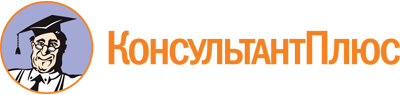 Постановление Правительства РФ от 12.11.2012 N 1152
(ред. от 30.11.2018)
"Об утверждении Положения о государственном контроле качества и безопасности медицинской деятельности"Документ предоставлен КонсультантПлюс

www.consultant.ru

Дата сохранения: 05.08.2019
 Список изменяющих документов(в ред. Постановлений Правительства РФ от 14.09.2016 N 923,от 05.07.2017 N 801, от 14.07.2017 N 840, от 16.12.2017 N 1571,от 30.11.2018 N 1447)Список изменяющих документов(в ред. Постановлений Правительства РФ от 14.09.2016 N 923,от 05.07.2017 N 801, от 14.07.2017 N 840, от 16.12.2017 N 1571,от 30.11.2018 N 1447)Список изменяющих документов(введены Постановлением Правительства РФ от 05.07.2017 N 801)Работы (услуги), составляющие медицинскую деятельностьПоказатели рискаРаботы (услуги), составляющие медицинскую деятельностьПоказатели рискаI. Работы (услуги), составляющие медицинскую деятельность, организуемые и выполняемые при оказании первичной, в том числе доврачебной, врачебной и специализированной, медико-санитарной помощи1.При оказании первичной доврачебной медико-санитарной помощи в амбулаторных условияхпо акушерскому делу356по анестезиологии и реаниматологии445по бактериологии178по вакцинации (проведению профилактических прививок)312по гигиене в стоматологии45по гигиеническому воспитанию45по гистологии178по дезинфектологии178по лабораторному делу178по лабораторной диагностике223по лечебной физкультуре134по лечебному делу223по медико-социальной помощи89по медицинской оптике45по медицинской статистике- 45по медицинскому массажу134по наркологии312по неотложной медицинской помощи401по операционному делу356по общей практике267по организации сестринского дела89по паразитологии134по рентгенологии267по сестринскому делу267по сестринскому делу в косметологии267по сестринскому делу в педиатрии267по стоматологии312по стоматологии ортопедической312по стоматологии профилактической178по физиотерапии89по функциональной диагностике89по энтомологии45по эпидемиологии892.При оказании первичной врачебной медико-санитарной помощи в амбулаторных условияхпо вакцинации (проведению профилактических прививок)623по неотложной медицинской помощи802по общей врачебной практике (семейной медицине)623по организации здравоохранения и общественному здоровью267по педиатрии713по терапии623по управлению сестринской деятельностью- 893.При оказании первичной врачебной медико-санитарной помощи в условиях дневного стационарапо клинической лабораторной диагностике445по неотложной медицинской помощи802по общей врачебной практике (семейной медицине)623по организации здравоохранения и общественному здоровью267по педиатрии713по терапии623по управлению сестринской деятельностью- 894.При оказании первичной специализированной медико-санитарной помощи в амбулаторных условияхпо авиационной и космической медицине891по акушерству и гинекологии (за исключением использования вспомогательных репродуктивных технологий)1781по акушерству и гинекологии (использованию вспомогательных репродуктивных технологий)1425по аллергологии и иммунологии1069по анестезиологии и реаниматологии1781по бактериологии713по вирусологии891по водолазной медицине891по гастроэнтерологии1069по гематологии1247по генетике534по гериатрии713по гигиеническому воспитанию178по гистологии713по дезинфектологии713по дерматовенерологии891по детской кардиологии1425по детской онкологии1603по детской урологии-андрологии1247по детской хирургии1781по детской эндокринологии1069по диабетологии1069по диетологии356по забору, криоконсервации и хранению половых клеток и тканей репродуктивных органов534по инфекционным болезням1425по кардиологии1425по клинической лабораторной диагностике891по клинической микологии713по клинической фармакологии- 891по колопроктологии1425по косметологии1069по лабораторной генетике713по лабораторной микологии534по лечебной физкультуре и спортивной медицине713по мануальной терапии713по медицинской генетике713по медицинской статистике- 178по медицинской реабилитации713по неврологии1247по нейрохирургии1781по неотложной медицинской помощи1603по нефрологии1247по онкологии1781по организации здравоохранения и общественному здоровью534по ортодонтии534по оториноларингологии (за исключением кохлеарной имплантации)1425по офтальмологии1425по паразитологии534по патологической анатомии534по пластической хирургии1425по профпатологии713по психиатрии1247по психиатрии-наркологии1247по психотерапии356по пульмонологии1247по радиологии1247по ревматологии1247по рентгенологии1069по рефлексотерапии713по санитарно-гигиеническим лабораторным исследованиям356по сексологии534по сердечно-сосудистой хирургии1781по стоматологии детской1247по стоматологии общей практики1247по стоматологии ортопедической1247по стоматологии терапевтической1247по стоматологии хирургической1425по сурдологии-оториноларингологии891по токсикологии1603по торакальной хирургии1781по травматологии и ортопедии1781по транспортировке половых клеток и (или) тканей репродуктивных органов1069по ультразвуковой диагностике891по управлению сестринской деятельностью- 178по урологии1603по физиотерапии356по фтизиатрии1425по функциональной диагностике356по хирургии1781по челюстно-лицевой хирургии1781по эндокринологии1247по эндоскопии1069по энтомологии178по эпидемиологии3565.При оказании первичной специализированной медико-санитарной помощи в условиях дневного стационарапо авиационной и космической медицине891по акушерству и гинекологии (за исключением использования вспомогательных репродуктивных технологий)1781по акушерству и гинекологии (использованию вспомогательных репродуктивных технологий)1425по анестезиологии и реаниматологии1781по аллергологии и иммунологии1069по водолазной медицине891по бактериологии713по вирусологии891по гастроэнтерологии1069по гематологии1247по генетике534по гериатрии713по дезинфектологии713по дерматовенерологии891по детской кардиологии1425по детской онкологии1603по детской урологии-андрологии1247по детской хирургии1781по детской эндокринологии1069по диабетологии1069по диетологии356по забору, криоконсервации и хранению половых клеток и тканей репродуктивных органов534по инфекционным болезням1425по кардиологии1425по клинической лабораторной диагностике891по клинической микологии713по клинической фармакологии- 891по колопроктологии1425по лабораторной генетике713по лабораторной микологии534по лечебной физкультуре и спортивной медицине713по мануальной терапии713по медицинской генетике713по медицинской статистике- 178по медицинской реабилитации713по неврологии1247по нейрохирургии1781по неонатологии1781по нефрологии1247по онкологии1781по организации здравоохранения и общественному здоровью534по ортодонтии534по оториноларингологии (за исключением кохлеарной имплантации)1425по офтальмологии1425по паразитологии534по парадонтологии356по психиатрии1247по психиатрии-наркологии1247по психотерапии356по пульмонологии1247по рентгенологии1069по рефлексотерапии713по сексологии534по сердечно-сосудистой хирургии1781по стоматологии детской1247по стоматологии ортопедической1247по стоматологии терапевтической1247по стоматологии хирургической1425по сурдологии-оториноларингологии891по травматологии и ортопедии1781по транспортировке половых клеток и (или) тканей репродуктивных органов1069по трансфузиологии1781по ультразвуковой диагностике891по управлению сестринской деятельностью- 178по урологии1603по физиотерапии356по фтизиатрии1425по функциональной диагностике356по челюстно-лицевой хирургии1781по хирургии1781по хирургии (абдоминальной)1781по эндокринологии1247по эндоскопии1069по эпидемиологии356II. Работы (услуги), составляющие медицинскую деятельность, организуемые и выполняемые при оказании специализированной, в том числе высокотехнологичной, медицинской помощи1.При оказании специализированной медицинской помощи в условиях дневного стационарапо авиационной и космической медицине1336по акушерскому делу2138по акушерству и гинекологии (за исключением использования вспомогательных репродуктивных технологий)2672по акушерству и гинекологии (использованию вспомогательных репродуктивных технологий)2138по аллергологии и иммунологии1603по анестезиологии и реаниматологии2672по бактериологии1069по вирусологии1336по водолазной медицине1336по гастроэнтерологии1603по гематологии1870по генетике802по гериатрии1069по гистологии1069по дезинфектологии1069по дерматовенерологии1336по детской кардиологии2138по детской онкологии2405по детской урологии-андрологии1870по детской хирургии2672по детской эндокринологии1603по диабетологии1603по диетологии534по забору гемопоэтических стволовых клеток802по забору, криоконсервации и хранению половых клеток и тканей репродуктивных органов802по инфекционным болезням2138по кардиологии2138по клинической лабораторной диагностике1336по клинической микологии1069по клинической фармакологии- 1336по колопроктологии2138по лабораторной генетике1069по лабораторной диагностике1336по лабораторной микологии802по лабораторному делу1069по лечебной физкультуре802по лечебной физкультуре и спортивной медицине1069по мануальной терапии1069по медицинской генетике1069по медицинской оптике267по медицинской реабилитации1069по медицинской статистике- 267по медицинскому массажу802по неврологии1870по нейрохирургии2672по неонатологии2672по нефрологии1870по общей практике1603по онкологии2672по операционному делу2138по организации здравоохранения и общественному здоровью802по организации сестринского дела534по ортодонтии802по оториноларингологии (за исключением кохлеарной имплантации)2138по офтальмологии2138по патологической анатомии802по паразитологии802по педиатрии2138по психиатрии1870по психиатрии-наркологии1870по психотерапии534по пульмонологии1870по радиологии1870по радиотерапии1870по ревматологии1870по рентгенологии1603по рентгенэндоваскулярной диагностике и лечению2672по рефлексотерапии1069по сексологии802по сердечно-сосудистой хирургии2672по сестринскому делу1603по сестринскому делу в педиатрии1603по стоматологии детской1870по стоматологии ортопедической1870по стоматологии терапевтической1870по стоматологии хирургической2138по сурдологии-оториноларингологии1336по терапии1870по торакальной хирургии2672по травматологии и ортопедии2672по транспортировке половых клеток и (или) тканей репродуктивных органов1603по трансфузиологии2672по ультразвуковой диагностике1336по управлению сестринской деятельностью- 267по урологии2405по физиотерапии534по фтизиатрии2138по функциональной диагностике534по хирургии2672по хирургии (абдоминальной)2672по хирургии (комбустиологии)2672по челюстно-лицевой хирургии2672по эндокринологии1870по эндоскопии1603по энтомологии267по эпидемиологии5342.При оказании специализированной медицинской помощи в стационарных условияхпо авиационной и космической медицине2449по акушерскому делу3919по акушерству и гинекологии (за исключением использования вспомогательных репродуктивных технологий)4899по акушерству и гинекологии (использованию вспомогательных репродуктивных технологий)3919по аллергологии и иммунологии2939по анестезиологии и реаниматологии4899по бактериологии1960по вакцинации (проведению профилактических прививок)3429по вирусологии2449по водолазной медицине2449по гастроэнтерологии2939по гематологии3429по генетике1470по гериатрии1960по гистологии1960по дезинфектологии1960по дерматовенерологии2449по детской кардиологии3919по детской онкологии4409по детской урологии-андрологии3429по детской хирургии4899по детской эндокринологии2939по диабетологии2939по диетологии980по забору гемопоэтических стволовых клеток1470по забору, криоконсервации и хранению половых клеток и тканей репродуктивных органов1470по изъятию и хранению органов и (или) тканей человека для трансплантации3919по инфекционным болезням3919по кардиологии3919по клинической лабораторной диагностике2449по клинической микологии1960по клинической фармакологии- 2449по колопроктологии3919по лабораторной генетике1960по лабораторной диагностике2449по лабораторной микологии1470по лабораторному делу1960по лечебной физкультуре1470по лечебной физкультуре и спортивной медицине1960по мануальной терапии1960по медицинской генетике1960по медицинской оптике490по медицинской реабилитации1960по медицинской статистике- 490по медицинскому массажу1470по неврологии3429по нейрохирургии4899по неонатологии4899по нефрологии3429по общей практике2939по онкологии4899по операционному делу3919по организации здравоохранения и общественному здоровью1470по организации сестринского дела980по ортодонтии1470по оториноларингологии (за исключением кохлеарной имплантации)3919по офтальмологии3919по паразитологии1470по патологической анатомии1470по педиатрии3919по пластической хирургии3919по профпатологии1960по психиатрии3429по психиатрии-наркологии3429по психотерапии980по пульмонологии3429по радиологии3429по радиотерапии3429по реаниматологии4899по ревматологии3429по рентгенологии2939по рентгенэндоваскулярной диагностике и лечению4899по рефлексотерапии1960по сексологии1470по сердечно-сосудистой хирургии4899по сестринскому делу2939по сестринскому делу в педиатрии2939по стоматологии детской3429по стоматологии ортопедической3429по стоматологии терапевтической3429по стоматологии хирургической3919по сурдологии-оториноларингологии2449по терапии3429по токсикологии4409по торакальной хирургии4899по травматологии и ортопедии4899по транспортировке гемопоэтических стволовых клеток и костного мозга2939по транспортировке органов и (или) тканей человека для трансплантации2939по транспортировке половых клеток и (или) тканей репродуктивных органов2939по трансфузиологии4899по ультразвуковой диагностике2449по управлению сестринской деятельностью- 490по урологии4409по физиотерапии980по фтизиатрии3919по функциональной диагностике980по хирургии4899по хирургии (абдоминальной)4899по хирургии (комбустиологии)4899по хранению гемопоэтических стволовых клеток и костного мозга2449по челюстно-лицевой хирургии4899по эндокринологии3429по эндоскопии2939по энтомологии490по эпидемиологии9803.При оказании высокотехнологичной медицинской помощи в условиях дневного стационарапо акушерству и гинекологии (за исключением использования вспомогательных репродуктивных технологий)4454по акушерству и гинекологии (использованию вспомогательных репродуктивных технологий)3563по онкологии4454по ревматологии31174.При оказании высокотехнологичной медицинской помощи в стационарных условияхпо акушерству и гинекологии (за исключением использования вспомогательных репродуктивных технологий)4454по акушерству и гинекологии (использованию вспомогательных репродуктивных технологий)3563по гастроэнтерологии2672по гематологии3117по дерматовенерологии2227по детской кардиологии3563по детской онкологии4008по детской урологии-андрологии3117по детской хирургии4454по детской эндокринологии2672по кардиологии3563по колопроктологии3563по медицинской генетике1781по неврологии3117по нейрохирургии4454по неонатологии4454по нефрологии3117по онкологии4454по оториноларингологии (за исключением кохлеарной имплантации)3563по оториноларингологии (кохлеарной имплантации)3563по офтальмологии3563по педиатрии3563по ревматологии3117по сердечно-сосудистой хирургии4454по торакальной хирургии4454по травматологии и ортопедии4454по трансплантации костного мозга и гемопоэтических стволовых клеток4008по урологии4008по хирургии (абдоминальной)4454по хирургии (комбустиологии)4454по хирургии (трансплантации органов и (или) тканей)4454по челюстно-лицевой хирургии4454по эндокринологии3117III. Работы (услуги), составляющие медицинскую деятельность, организуемые и выполняемые при оказании скорой, в том числе скорой специализированной, медицинской помощи1.При оказании скорой медицинской помощи вне медицинской организациипо организации здравоохранения и общественному здоровью935по медицинской статистике- 312по скорой медицинской помощи2806по управлению сестринской деятельностью- 3122.При оказании скорой, в том числе скорой специализированной, медицинской помощи вне медицинской организации, в том числе выездными экстренными консультативными бригадами скорой медицинской помощипо акушерству и гинекологии (за исключением использования вспомогательных репродуктивных технологий)3563по анестезиологии и реаниматологии3563по гематологии2494по детской кардиологии2850по детской онкологии3207по детской урологии-андрологии2494по детской хирургии3563по детской эндокринологии2138по инфекционным болезням2850по кардиологии2850по неврологии2494по нейрохирургии3563по неонатологии3563по организации здравоохранения и общественному здоровью1069по офтальмологии2850по педиатрии2850по психиатрии2494по психиатрии-наркологии2494по реаниматологии3563по сердечно-сосудистой хирургии3563по терапии2494по токсикологии3207по торакальной хирургии3563по травматологии и ортопедии3563по управлению сестринской деятельностью- 356по урологии3207по хирургии3563по хирургии (абдоминальной)3563по хирургии (комбустиологии)3563по челюстно-лицевой хирургии3563по эндокринологии2494по эндоскопии21383.При оказании скорой медицинской помощи в амбулаторных условияхпо организации здравоохранения и общественному здоровью935по медицинской статистике- 312по скорой медицинской помощи2806по управлению сестринской деятельностью- 3124.При оказании скорой специализированной медицинской помощи в амбулаторных условияхпо акушерству и гинекологии (за исключением использования вспомогательных репродуктивных технологий)3117по анестезиологии и реаниматологии3117по инфекционным болезням2494по кардиологии2494по неврологии2182по нейрохирургии3117по организации здравоохранения и общественному здоровью935по педиатрии2494по психиатрии2182по психиатрии-наркологии2182по реаниматологии3117по терапии2182по токсикологии2806по травматологии и ортопедии3117по управлению сестринской деятельностью- 3125.При оказании скорой, в том числе скорой специализированной, медицинской помощи в стационарных условиях (в условиях отделения экстренной медицинской помощи)по анестезиологии и реаниматологии3117по дезинфектологии1247по клинической лабораторной диагностике1559по лабораторной диагностике1559по лабораторному делу1247по организации здравоохранения и общественному здоровью935по общей практике1870по рентгенологии1870по сестринскому делу1870по скорой медицинской помощи2806по ультразвуковой диагностике1559по эндоскопии1870IV. Работы (услуги), составляющие медицинскую деятельность, организуемые и выполняемые при оказании паллиативной медицинской помощи1.При оказании паллиативной медицинской помощи в амбулаторных условияхпо анестезиологии и реаниматологии891по гематологии623по гериатрии356по детской кардиологии713по детской онкологии802по детской эндокринологии534по инфекционным болезням713по кардиологии713по клинической лабораторной диагностике445по колопроктологии713по лабораторной диагностике445по лабораторному делу356по лечебной физкультуре267по лечебной физкультуре и спортивной медицине356по медико-социальной помощи178по медицинскому массажу267по медицинской реабилитации356по медицинской статистике- 89по неврологии623по нефрологии623по общей практике534по онкологии891по организации здравоохранения и общественному здоровью267по педиатрии713по психиатрии623по психиатрии-наркологии623по психотерапии178по рентгенологии534по сестринскому делу534по сестринскому делу в педиатрии534по терапии623по травматологии и ортопедии891по управлению сестринской деятельностью- 89по урологии802по физиотерапии178по хирургии891по эндокринологии6232.При оказанию паллиативной медицинской помощи в стационарных условияхпо анестезиологии и реаниматологии891по гематологии623по гериатрии356по детской кардиологии713по детской онкологии802по детской эндокринологии534по диетологии178по инфекционным болезням713по кардиологии713по клинической лабораторной диагностике445по колопроктологии713по лечебной физкультуре267по лечебной физкультуре и спортивной медицине356по лабораторной диагностике445по лабораторному делу356по медико-социальной помощи178по медицинской статистике- 89по медицинской реабилитации356по неврологии623по нефрологии623по общей практике534по онкологии891по организации здравоохранения и общественному здоровью267по патологической анатомии267по педиатрии713по психиатрии623по психиатрии-наркологии623по психотерапии178по сестринскому делу534по сестринскому делу в педиатрии534по терапии623по травматологии и ортопедии891по трансфузиологии891по управлению сестринской деятельностью- 89по урологии802по рентгенологии534по физиотерапии178по хирургии891по эндокринологии623V. Работы (услуги), составляющие медицинскую деятельность, организуемые и выполняемые при оказании медицинской помощи при санаторно-курортном лечениипо акушерству и гинекологии (за исключением использования вспомогательных репродуктивных технологий)445по акушерскому делу356по аллергологии и иммунологии267по гастроэнтерологии267по гериатрии178по гигиеническому воспитанию45по дезинфектологии178по дерматовенерологии223по детской кардиологии356по детской урологии-андрологии312по детской хирургии445по детской эндокринологии267по диабетологии267по диетологии89по кардиологии356по клинической лабораторной диагностике223по колопроктологии356по лабораторной диагностике223по лабораторному делу178по лечебной физкультуре134по лечебной физкультуре и спортивной медицине178по мануальной терапии178по медицинской реабилитации178по медицинской статистике- 45по медицинскому массажу134по неврологии312по нефрологии312по общей практике267по организации здравоохранения и общественному здоровью134по оториноларингологии (за исключением кохлеарной имплантации)356по офтальмологии356по педиатрии356по профпатологии178по психотерапии89по пульмонологии312по ревматологии312по рентгенологии267по рефлексотерапии178по сестринскому делу267по сестринскому делу в педиатрии267по стоматологии312по стоматологии детской312по стоматологии общей практики312по стоматологии терапевтической312по стоматологии хирургической356по сурдологии-оториноларингологии223по терапии312по травматологии и ортопедии445по ультразвуковой диагностике223по управлению сестринской деятельностью- 45по урологии401по физиотерапии89по фтизиатрии356по функциональной диагностике89по хирургии445по эндокринологии312по эндоскопии267по эпидемиологии89VI. Работы (услуги), составляющие медицинскую деятельность, организуемые и выполняемые при проведении медицинских осмотров, медицинских освидетельствований и медицинских экспертиз1.При проведении медицинских осмотровпо медицинским осмотрам (предварительным, периодическим)267по медицинским осмотрам (предполетным, послеполетным)267по медицинским осмотрам (предрейсовым, послерейсовым)267по медицинским осмотрам (предсменным, послесменным)267по медицинским осмотрам профилактическим2232.При проведении медицинских освидетельствованийпо медицинскому освидетельствованию кандидатов в усыновители, опекуны (попечители) или приемные родители178по медицинскому освидетельствованию на выявление ВИЧ-инфекции267по медицинскому освидетельствованию на наличие инфекционных заболеваний, представляющих опасность для окружающих и являющихся основанием для отказа иностранным гражданам и лицам без гражданства в выдаче либо аннулировании разрешения на временное проживание, или вида на жительство, или разрешения на работу в Российской Федерации267по медицинскому освидетельствованию на наличие медицинских противопоказаний к управлению транспортным средством312по медицинскому освидетельствованию на наличие медицинских противопоказаний к владению оружием312по медицинскому освидетельствованию на состояние опьянения (алкогольного, наркотического или иного токсического)267по психиатрическому освидетельствованию2673.При проведении медицинских экспертизпо военно-врачебной экспертизе223по врачебно-летной экспертизе223по медико-социальной экспертизе45по судебно-медицинской экспертизе45по судебно-медицинской экспертизе вещественных доказательств и исследованию биологических объектов (биохимической, генетической, медико-криминалистической, спектрографической, судебно-биологической, судебно-гистологической, судебно-химической, судебно-цитологической, химико-токсикологической)45по судебно-медицинской экспертизе и исследованию трупа45по судебно-медицинской экспертизе и обследованию потерпевших, обвиняемых и других лиц45по судебно-психиатрической экспертизе45по однородной амбулаторной судебно-психиатрической экспертизе45по комплексной амбулаторной судебно-психиатрической экспертизе45по однородной стационарной судебно-психиатрической экспертизе45по комплексной стационарной судебно-психиатрической экспертизе (психолого-психиатрической, сексолого-психиатрической)45по экспертизе качества медицинской помощи- 45по экспертизе профессиональной пригодности89по экспертизе временной нетрудоспособности45по экспертизе связи заболевания с профессией45VII. Работы (услуги), составляющие медицинскую деятельность, организуемые и выполняемые при обращении донорской крови и (или) ее компонентов в медицинских целяхпо заготовке, хранению донорской крови и (или) ее компонентов267